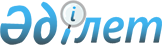 О внесении изменений в решение Жанакорганского районного маслихата от 7 сентября 2012 года N 73 "Об утверждении Првил предоставления жилищной помощи"
					
			Утративший силу
			
			
		
					Решение Жанакорганского районного маслихата Кызылординской области от 14 апреля 2014 года N 197. Зарегистрировано Департаментом юстиции Кызылординской области 11 мая 2014 года за N 4661. Утратило силу решением Жанакорганского районного маслихата Кызылординской области от 26 декабря 2017 года № 05-16/191
      Сноска. Утратило силу решением Жанакорганского районного маслихата Кызылординской области от 26.12.2017 № 05-16/191 (вводится в действие со дня первого официального опубликования).
      В соответствии со статьей 6 Закона Республики Казахстан от 23 января 2001 года "О местном государственном управлении и самоуправлении в Республике Казахстан" и пунктом 2 постановления Правительства Республики Казахстан от 16 октября 2012 года N 1316 "О внесении изменения и дополнения в постановление Правительства Республики Казахстан от 30 декабря 2009 года N 2314 "Об утверждении Правил предоставления жилищной помощи", Жанакорганский районный маслихат РЕШИЛ:
      1. Внести в решение Жанакорганского районного маслихата от 7 сентября 2012 года N 73 "Об утверждении Правил предоставления жилищной помощи" (зарегистрировано в Реестре государственной регистрации нормативных правовых актов N 4327, опубликовано от 3 ноября 2012 года в N 90 газете "Жаңақорған тынысы") следующие изменения:
      в Правилах предоставления жилищной помощи, утвержденных указанным решением:
      пункты 1 и 2 изложить в следующей редакции:
      "1. Жилищная помощь предоставляется за счет средств районного бюджета малообеспеченным семьям (гражданам), постоянно проживающим в данной местности, на оплату:
      1) расходов на содержание жилого дома (жилого здания) семьям (гражданам), проживающим в приватизированных жилых помещениях (квартирах) или являющимся нанимателями (поднанимателями) жилых помещений (квартир) в государственном жилищном фонде;
      2) потребления коммунальных услуг и услуг связи в части увеличения абонентской платы за телефон, подключенный к сети телекоммуникаций, семьям (гражданам), являющимся собственниками или нанимателями (поднанимателями) жилища;
      3) арендной платы за пользование жилищем, арендованным местным исполнительным органом в частном жилищном фонде.
      Расходы малообеспеченных семей (граждан), принимаемые к исчислению жилищной помощи, определяются как сумма расходов по каждому из вышеуказанных направлений.
      2. Жилищная помощь определяется как разница между суммой оплаты расходов на содержание жилого дома (жилого здания), потребление коммунальных услуг и услуг связи в части увеличения абонентской платы за телефон, подключенный к сети телекоммуникаций, арендной платы за пользование жилищем, арендованным местным исполнительным органом в частном жилищном фонде, в пределах норм и предельно-допустимого уровня расходов семьи (граждан) на эти цели.
      Доля предельно допустимых расходов устанавливается в размере 12 процентов от совокупного дохода семьи (гражданина).";
      пункт 4 изложить в следующей редакции:
      "4. Жилищная помощь оказывается по предъявленным поставщиками счетам на оплату коммунальных услуг на содержание жилого дома (жилого здания) согласно смете, определяющей размер ежемесячных и целевых взносов на содержание жилого дома (жилого здания) за счет средств районного бюджета лицам, постоянно проживающим в данной местности.".
      2. Признать утратившим силу решение Жанакорганского районного маслихата от 27 марта 2013 года N 119 "О внесении изменений в решение Жанакорганского районного маслихата от 7 сентября 2012 года N 73 "Об утверждении Правил предоставления жилищной помощи" (зарегистрировано в Реестре государственной регистрации нормативных правовых актов N 4434, опубликовано от 1 мая 2013 года в N 34 газете "Жаңақорған тынысы"). 
      3. Настоящее решение вводится в действие по истечении десяти календарных дней после дня его первого официального опубликования.
					© 2012. РГП на ПХВ «Институт законодательства и правовой информации Республики Казахстан» Министерства юстиции Республики Казахстан
				
      Председатель внеочередной ХХІХ сессии
Жанакорганского районного маслихата

Н. КАЛЖАНОВ

      Секретарь Жанакорганского
районного маслихата

А. НАЛИБАЕВ
